                                                           Akustischer Dopplereffekt                           __________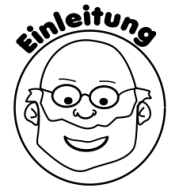 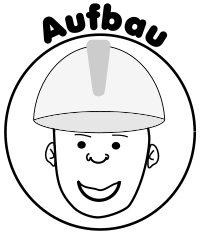 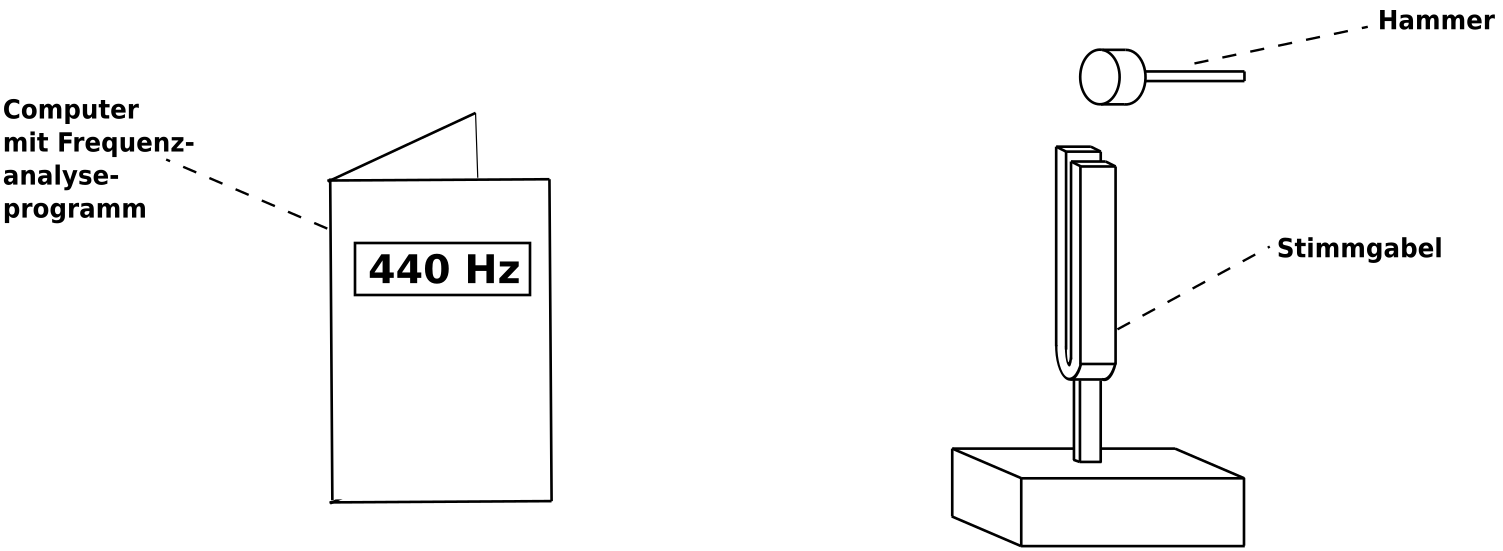 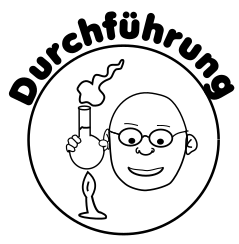 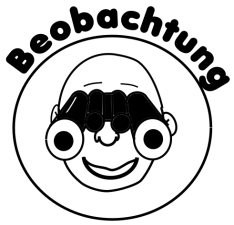 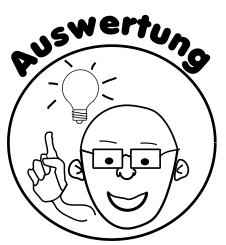 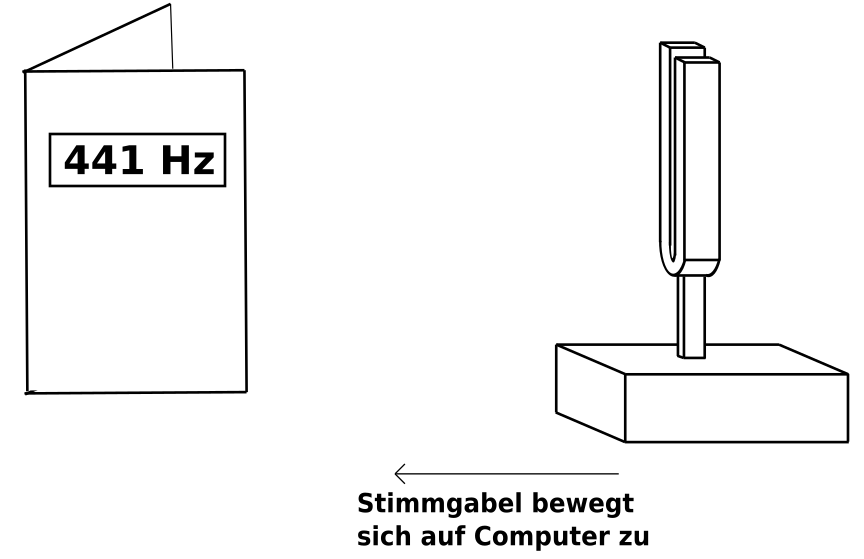 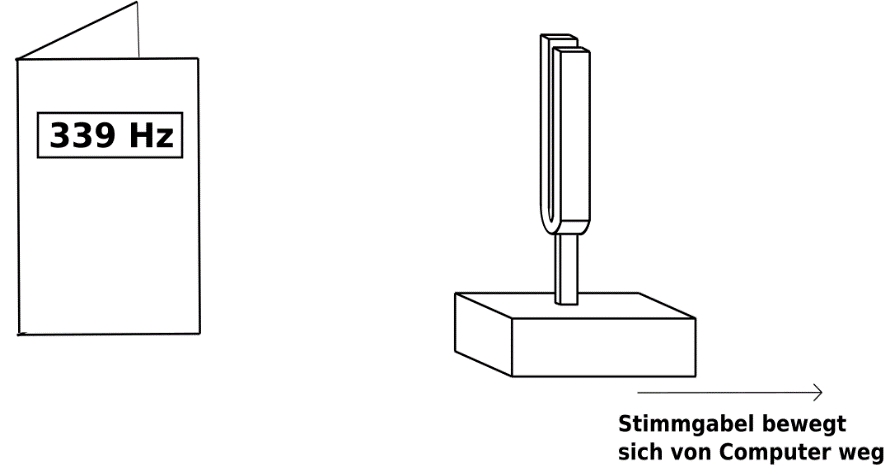                                                                                             _____________________________                                                                                            _____________________________                                                                                            _____________________________                                                                                            _____________________________                                                                                            _____________________________                                                                                            _____________________________